Les chouettes à personnaliserhttp://balaine-laine.blogspot.be/2013/09/tuto-chouette.html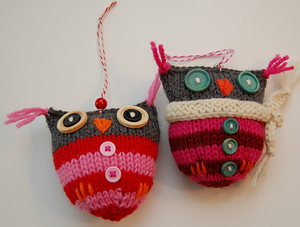 Des petites chouettes très sympa à tricoter, avec des restes de laine aux couleurs pop…Pas vraiment d’échantillon pour ces petits jouets, ce qui fonctionne bien est d’utiliser 2 ou 3 tailles d’aiguilles en dessous de celle conseillée sur l’étiquette de votre laine.Fournitures14 m de laine couleur principale10 m de laine couleur contrasteAiguilles (set de 4) double-pointe, ou une grande aiguille circulaire pour la méthode magic loopYeux plastiqueFeutrine blancheReste de laine (pour le bec)Bourre CiseauxFil / aiguilleMontez 6 mailles avec la laine principale. Divisez les mailles uniformément sur les double-pointes, ou l’aiguille circulaire. Tricoter en rond, attention à ne pas tordre vos mailles.Rang 1 : Tricotez à l'endroit le brin avant et le brin arrière de la maille (abréviation : k1fb), toutes les mailles (12 m).Rang 2 : Tricotez à l’endroit toutes les mailles.Rang 3 : (k1fb, 1 m end.) en rond (18 m).Rang 4 : Tricotez à l’endroit toutes les mailles.Rang 5 : (k1fb, 2 m end.) en rond (24 m).Rang 6 : Tricotez à l’endroit toutes les mailles.Rang 7 : (k1fb, 3 m end.) en rond (30 m).Rang 8 : Tricotez à l’endroit toutes les mailles.Rang 9 : (k1fb, 4 m end.) en rond (36 m).Rangs 10-20 : Tricotez à l’endroit toutes les mailles.Passez à la couleur de contraste.Rangs 21-30 : Tricotez à l’endroit toutes les mailles.Si vous avez utilisé les double-pointes, vous devez maintenant diviser les mailles uniformément entre deux aiguilles.C’est maintenant le moment de poser les yeux, broder le bec, et faire le rembourrage. Fermez le haut de votre chouette (http://youtu.be/SmgE7YQkrFw).Pincez les oreilles pour leur donner une forme.Et voilà !Maintenant que vous avez la base, vous pouvez jouer avec les couleurs, tricoter des compléments (écharpe par exemple), ajouter des accessoires (boutons…).Amusez-vous ! 